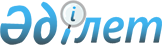 О мерах по обеспечению поливной водой южных регионов Казахстана в вегетационный период 2004 годаПостановление Правительства Республики Казахстан от 29 июля 2004 года N 799      В целях обеспечения поливной водой южных регионов Казахстана в вегетационный период 2004 года Правительство Республики Казахстан постановляет: 

      1. Министерству энергетики и минеральных ресурсов Республики Казахстан, Министерству сельского хозяйства Республики Казахстан организовать работу по получению потребителями Алматинской, Жамбылской, Южно-Казахстанской и Кызылординской областей электрической энергии из Кыргызской Республики и встречной поставке в порядке компенсации угля и мазута до теплоэлектроцентрали города Бишкека. 

      Установить, что все перетоки электроэнергии из Кыргызской Республики в Республику Казахстан в вегетационный период 2004 года осуществляются в рамках настоящего постановления. 

      2. Определить: 

      1) координатором по поставкам воды для полива орошаемых земель южных регионов - Комитет по водным ресурсам Министерства сельского хозяйства Республики Казахстан; 

      2) оператором по передаче электроэнергии, поставляемой из Кыргызской Республики - открытое акционерное общество "Казахстанская компания по управлению электрическими сетями" (далее - ОАО "KEGOC"). 

      3. Агентству Республики Казахстан по регулированию естественных монополий и защите конкуренции совместно с Министерством транспорта и коммуникаций, Министерством финансов Республики Казахстан и акционерным обществом "Национальная компания "Казакстан темир жолы", установить понижающий коэффициент 0,5 к тарифам на перевозки угля и мазута железнодорожным транспортом в экспортном сообщении, поставляемых в порядке компенсации за получаемую из Кыргызской Республики электроэнергию в вегетационный период 2004 года. 

      4. Министерству транспорта и коммуникаций Республики Казахстан обеспечить бесперебойную подачу акционерным обществом "Национальная компания "Казакстан темир жолы" подвижного состава согласно поданным заявкам для доставки угля и мазута до теплоэлектроцентрали города Бишкека. 

      5. Агентству таможенного контроля Республики Казахстан в соответствии с законодательством Республики Казахстан и Соглашением  о создании зоны свободной торговли от 15 апреля 1994 года не применять до 31 декабря 2004 года таможенные пошлины за электроэнергию, уголь и мазут, поставляемые хозяйствующими субъектами по контрактам, заключенным в рамках настоящего постановления. 

      6. Акимам Южно-Казахстанской и Кызылординской областей в недельный срок разработать мероприятия по экономии воды на вегетационные поливы и обеспечить их выполнение. 

      Министерству сельского хозяйства Республики Казахстан установить контроль за рациональным использованием воды в вегетационный период. 

      7. Рекомендовать ОАО "KEGOC" обеспечивать поддержание стандартной частоты электрического тока в южной части Единой энергетической системы Казахстана путем покупки в установленном законодательством порядке услуг по регулированию мощности от частоторегулирующих энергосистем Центральной Азии и закуп электроэнергии для компенсации технологических потерь из одного источника - акционерного общества "Электрические станции" Кыргызской Республики. 

      8. Контроль за выполнением настоящего постановления возложить на Заместителя Премьер-Министра Республики Казахстан Есимова А.С. 

      9. Настоящее постановление вступает в силу со дня подписания.      Премьер-министр 

    Республики Казахстан 
					© 2012. РГП на ПХВ «Институт законодательства и правовой информации Республики Казахстан» Министерства юстиции Республики Казахстан
				